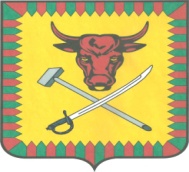 ИЗБИРАТЕЛЬНАЯ КОМИССИЯ МУНИЦИПАЛЬНОГО РАЙОНА «ЧИТИНСКИЙ РАЙОН»ПОСТАНОВЛЕНИЕ«26» июля 2018 года                                                                                  №148 О регистрации Беляцкой Анастасии Сергеевны, выдвинутой избирательным объединением Забайкальское региональное отделение Политической партии ЛДПР-Либерально–демократической партии России кандидатом на выборах депутатов Совета муниципального района «Читинский район» по одномандатному избирательному округу Маккавеевскому  №1Документы, представленные Беляцкой Анастасией Сергеевной, выдвинутой избирательным объединением Забайкальское региональное отделение Политической партии ЛДПР-Либерально–демократической партии России в избирательную комиссию муниципального района «Читинский район» для регистрации кандидатом в депутаты Совета муниципального района «Читинский район» по одномандатному избирательному округу Маккавеевскому  №1 и в составе списка кандидатов, зарегистрированного постановлением избирательной комиссии муниципального района «Читинский район» от «26» июля 2018года №137 «О регистрации списка кандидатов в депутаты Совета муниципального района «Читинский район», выдвинутого избирательным объединением Забайкальским региональным отделением Политической партии ЛДПР-Либерально-демократическая партия России по общемуниципальному избирательному округу», отвечают требованиям Федерального закона «Об основных гарантиях избирательных прав и права на участие в референдуме граждан Российской Федерации» и Закона Забайкальского края «О муниципальных выборах в Забайкальском крае».Избирательная комиссия муниципального района «Читинский район» на основании части 2 статьи 49 Закона Забайкальского края «О муниципальных выборах в Забайкальском крае» направила в соответствующие органы представления о проверке достоверности сведений, представленных о себе кандидатом при выдвижении. С учетом вышеизложенного, в соответствии со статьями  42, 44, 47-50 Закона Забайкальского края «О муниципальных выборах в Забайкальском крае», избирательная комиссия муниципального района «Читинский район»п о с т а н о в л я е т :1.Зарегистрировать Беляцкую Анастасию Сергеевну, 07.05.1983года рождения, индивидуального предпринимателя,  проживающую по адресу: Забайкальский край, г.Чита, выдвинутого избирательным объединением Забайкальским региональным отделением Политической партии ЛДПР-Либерально-демократической партии России в депутаты Совета муниципального района «Читинский район» по одномандатному избирательному округу Маккавеевскому  №1 и в составе списка кандидатов, зарегистрированного постановлением избирательной комиссии муниципального района «Читинский район» от «26» июля 2018года №137 «О регистрации списка кандидатов в депутаты Совета муниципального района «Читинский район», выдвинутого избирательным объединением Забайкальским региональным отделением Политической партии ЛДПР-Либерально–демократической партии России по общемуниципальному избирательному округу».Дата регистрации: 26 июля 2018 года в 16 часов 45 минут.2.Выдать зарегистрированному кандидату в депутаты Совета муниципального района «Читинский район», удостоверение установленного образца.3. Включить сведения о Беляцкой Анастасии Сергеевне, выдвинутой избирательным объединением Забайкальским региональным отделением Политической партии ЛДПР –Либерально-демократическая партия России, в текст избирательного бюллетеня для голосования на выборах депутатов Совета муниципального района «Читинский район» и в информационный плакат о зарегистрированных кандидатах. 4.Направить сведения о зарегистрированном кандидате Беляцкой Анастасии Сергеевне для опубликования в газету «Ингода».5. Направить настоящее постановление кандидату Беляцкой Анастасии Сергеевне, избирательному объединению Забайкальское региональное отделение 	Политической партии ЛДПР-Либерально–демократическая партия России и разместить на официальной странице избирательной комиссии муниципального района «Читинский район» в информационно-телекоммуникационной сети «Интернет».6.Контроль за исполнением настоящего постановления возложить на секретаря комиссии муниципального района «Читинский район» Голобокову О.А.Председатель избирательной комиссии                                  Павлова Л.П. Секретарь избирательной комиссии                                     Голобокова О.А.